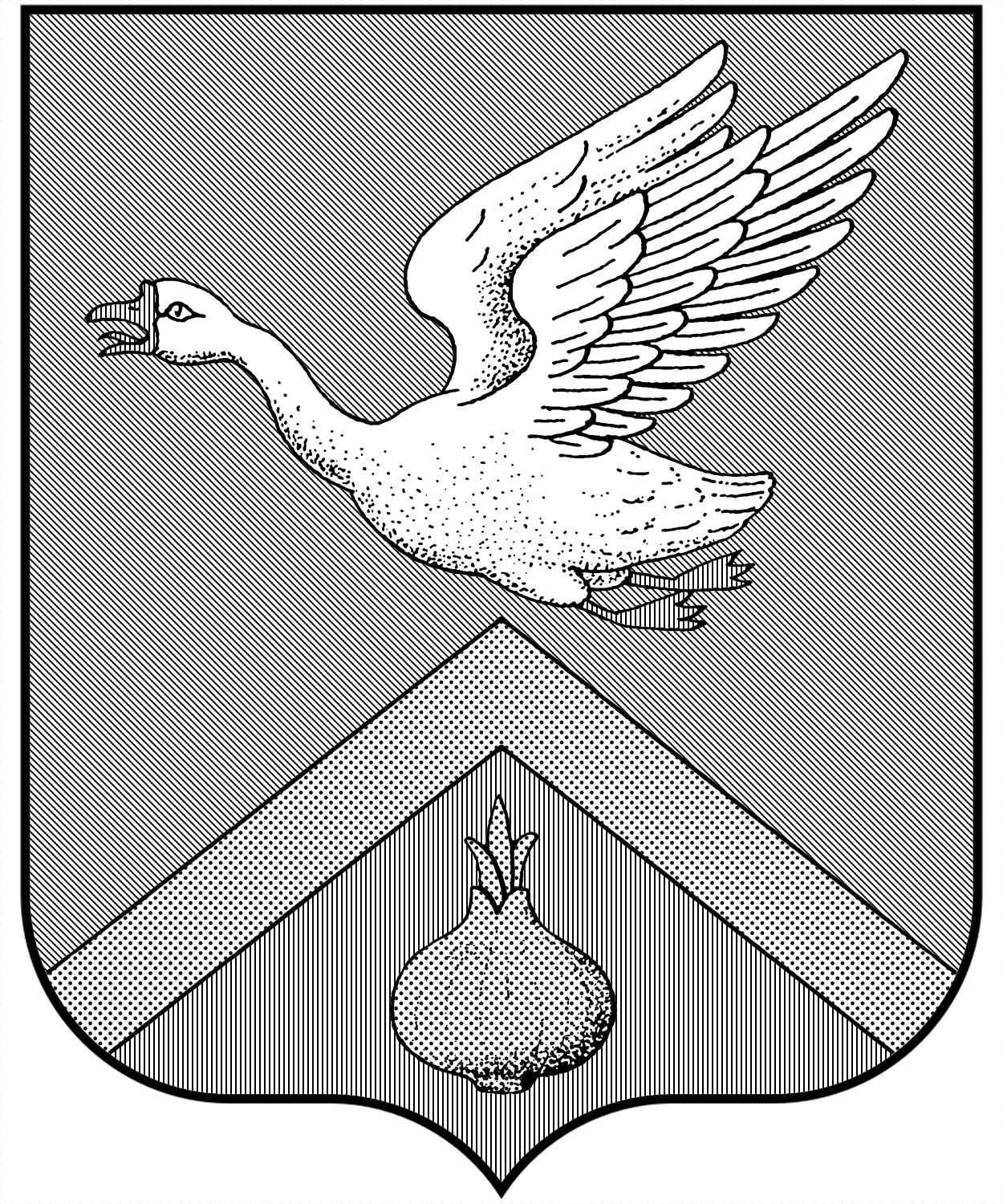 сельский Совет  Бебяевского сельсоветаАрзамасского муниципального районаНижегородской областиРЕШЕНИЕ28 марта 2017 года                                                 № 135О ВНЕСЕНИИ ИЗМЕНЕНИЙ В ПОРЯДОК ПРЕДОСТАВЛЕНИЯЗЕМЕЛЬНЫХ УЧАСТКОВ МНОГОДЕТНЫМ СЕМЬЯМ В СОБСТВЕННОСТЬ БЕСПЛАТНО ИЗ ЗЕМЕЛЬНЫХ УЧАСТКОВ НАХОДЯЩИХСЯ В МУНИЦИПАЛЬНОЙ СОБСТВЕННОСТИ, А ТАКЖЕ СОБСТВЕННОСТЬ НА КОТОРЫЕ НЕ РАЗГРАНИЧЕНА И ПОРЯДОК  ПРЕДОСТАВЛЕНИЯ ЗЕМЕЛЬНЫХ УЧАСТКОВ ОТДЕЛЬНЫМ КАТЕГОРИЯМ ГРАЖДАН В СОБСТВЕННОСТЬ БЕСПЛАТНО НАХОДЯЩИХСЯ В МУНИЦИПАЛЬНОЙ СОБСТВЕННОСТИ, А ТАКЖЕ СОБСТВЕННОСТЬ НА КОТОРЫЕ НЕ РАЗГРАНИЧЕНА НА ТЕРРИТОРИИ БЕБЯЕВСКОГО СЕЛЬСОВЕТА АРЗАМАССКОГО  МУНИЦИПАЛЬНОГО РАЙОНА НИЖЕГОРОДСКОЙ ОБЛАСТИ	В соответствии с Законом Нижегородской области от 5 апреля 2016 года № 29-З «О внесении изменений в статьи 3 и 4¹ Закона Нижегородской области « О предоставлении земельных участков многодетным семьям в собственность бесплатно на территории Нижегородской области» и статьи 6 и 7 Закона Нижегородской области «О предоставлении земельных участков отдельным категориям граждан в собственность бесплатно на территории Нижегородской области» сельский Совет Бебяевского сельсовета Арзамасского муниципального района Нижегородской области решил:Внести  следующее изменение в: Порядок предоставления земельных участков многодетным семьям в собственность бесплатно из земельных участков находящихся в муниципальной собственности, а также собственность на которые не разграничена на территории Бебяевского сельсовета Арзамасского муниципального района Нижегородской области, утвержденный Решением сельского Совета Бебяевского сельсовета Арзамасского муниципального района Нижегородской области от 11.01.2016г. №77:	Порядок предоставления земельных участков отдельным категориям граждан в собственность бесплатно находящихся в муниципальной собственности либо собственность на которые не разграничена на территории Бебяевского сельсовета Арзамасского муниципального  района Нижегородской области, утвержденный Решением сельского Совета Бебяевского сельсовета Арзамасского муниципального района Нижегородской области от 11.01.2016г. №76:- в названии Порядков и по всему тексту слова « , а также собственность на которые не разграничена» исключить.	3. Настоящее решение вступает в силу со дня его принятия и подлежит официальному опубликованию на сайте администрации Бебяевского сельсовета Арзамасского муниципального района Нижегородской области.	4. Контроль за исполнением настоящего решения  оставляю за собой.Глава местного самоуправления                                                              Е.Н.Ижболдин